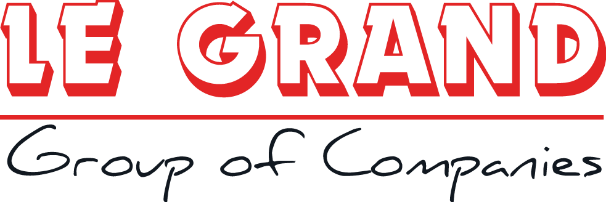 Προσφορά Αεροπορικής  Εκδρομής 5Ο ΓΕΛ  ΗΡΑΚΛΕΙΟΥΣτην Βόρεια Ελλάδα- Θεσσαλονίκη.09/12/2022 – 14/12/2022η 10/12/2022 – 14/12/2022Σας  καταθέτουμε την  προσφορά μας   μας  με βάση  την  προκήρυξη  σας η οποία  δημοσιεύτηκε  στις   18.10.22 για  εκπαιδευτική εκδρομή στην Θεσσαλονίκη για 100  Μαθητές και 6 Συνοδούς καθηγητές με αποδοχή  διαμόρφωση του προγράμματος  όπως επιθυμεί το σχολείο σας.  Ενδεικτικό πρόγραμμα της εκδρομής 5 διανυκτερεύσεων : 1 η μέρα 09/12/2022 Συγκέντρωση στο αεροδρόμιο του Ηρακλείου. Αναχώρηση για Θεσσαλονίκη. Άφιξη στην θεσσαλονίκη. Πρώτη γνωριμία με την πόλη Μεταφορά στο ξενοδοχείο κ τακτοποίηση στα δωμάτια και ξεκούραση. Ομαδική οργανωμένη έξοδος για φαγητό. Διανυκτέρευση. 2 η μέρα 10/12/2022 Πρωινό στο ξενοδοχείο. Επίσκεψη & ξενάγηση στους τάφους της Βεργίνας Αναχώρηση για Βέροια – Έδεσσα. Αργά το απόγευμα επιστροφή στο ξενοδοχείο. Ομαδική οργανωμένη έξοδος 3 η μέρα 11/12/2022 Πρωινό στο ξενοδοχείο. Ξενάγηση στα αξιοθέατα και τα ιστορικά μνημεία της πόλης (Άγιος Δημήτριος, Ροτόντα και Λευκός Πύργος). Ελεύθερο χρόνο για φαγητό και ψώνια στην Πόλη. Ομαδική οργανωμένη έξοδος. 4 η μέρα 12/12/2022 Πρωινό στο ξενοδοχείο Αναχώρηση για Καβάλα. Αργά το απόγευμα επιστροφή στο ξενοδοχείο. Ομαδική οργανωμένη έξοδος. 5 η μέρα 13/12/2022 Πρωινό στο ξενοδοχείο Αναχώρηση για Περαία και Νέα Μηχανιώνα Αναχώρηση για πόλη και ελεύθερος χρόνος. Επιστροφή στο ξενοδοχείο. Διανυκτέρευση. 6 η μέρα 14/12/2022 Πρωινό στο ξενοδοχείο Αναχώρηση με τις βαλίτσες για το Mediterranean Cosmos. Άφιξη στο αεροδρόμιο Μακεδονία. Επιβίβαση στην πτήση για Ηράκλειο. Άφιξη στο αεροδρόμιο Ν. Καζαντζάκης. Τέλος εκδρομής. Ενδεικτικό πρόγραμμα της εκδρομής 4 διανυκτερεύσεων : 1 η μέρα 10/12/2022 Συγκέντρωση στο αεροδρόμιο του Ηρακλείου. Αναχώρηση για Θεσσαλονίκη. Άφιξη στην θεσσαλονίκη. Ξενάγηση στα αξιοθέατα και τα ιστορικά μνημεία της πόλης (Άγιος Δημήτριος, Ροτόντα και Λευκός Πύργος). Ελεύθερος χρόνος Μεταφορά στο ξενοδοχείο, τακτοποίηση στα δωμάτια και ξεκούραση. Ομαδική οργανωμένη έξοδος για φαγητό. 2 η μέρα 11/12/2022 Πρωινό στο ξενοδοχείο. Επίσκεψη & ξενάγηση στους τάφους της Βεργίνας Αναχώρηση για Βέροια – Έδεσσα. Αργά το απόγευμα επιστροφή στο ξενοδοχείο. Ομαδική και οργανωμένη έξοδος 3η μέρα 12/12/2022 Πρωινό στο ξενοδοχείο Αναχώρηση για Περαία και Νέα Μηχανιώνα Αναχώρηση για πόλη και ελεύθερος χρόνος. Επιστροφή στο ξενοδοχείο. Διανυκτέρευση. 4 η μέρα 13/12/2022 Πρωινό στο ξενοδοχείο Αναχώρηση για Καβάλα. Αργά το απόγευμα επιστροφή στο ξενοδοχείο. Ομαδική και οργανωμένη έξοδος. 5 η μέρα 14/12/2022 Πρωινό στο ξενοδοχείο Αναχώρηση με τις βαλίτσες για το Mediterranean Cosmos. Άφιξη στο αεροδρόμιο Μακεδονία. Επιβίβαση στην πτήση για Ηράκλειο. Άφιξη στο αεροδρόμιο Ν. Καζαντζάκης. Τέλος εκδρομής. ΤΟ ΠΡΟΓΡΑΜΜΑ ΜΠΟΡΕΙ ΝΑ ΤΡΟΠΟΠΟΙΗΘΕΙ ΣΥΜΦΩΝΑ ΜΕ ΤΙΣ  ΠΑΡΑΤΗΡΗΣΕΙΣ ΣΑΣ.ΠΤΗΣΕΙΣ ΜΕ SKYEXPRESS:HER– SKG   09/12/2022 14:00 – 15:15SKG – HER  14/12/2022  15:40 – 16:55			TIMH ANA  ATOMO  420€		(100 MAΘΗΤΕΣ  -5 FREE*399€ =37905€)HHER– SKG   10/12/2022 14:00 – 15:15SKG – HER  14/12/2022  15:40 – 16:55		TIMH ANA  ATOMO  435€		(100 MAΘΗΤΕΣ  -5 FREE =41325€)Ξενοδοχείο  CAPSIS  HOTEL  4**** Θεσσαλονίκη    Moναστηρίου 16. www.capsishotels.gr Περιλαμβάνονται  Αεροπορικά  εισιτήρια με απευθείας πτήση της SKY EXPRESS  από Ηράκλειο Θεσσαλονίκη -Ηράκλειο με χειραποσκευή 8 Κιλών + προσωπικό αντικείμενο και αποσκευή  20κιλών. Πρόγραμμα επισκέψεων  και εκδρομών με πολυτελή  τουριστικά πούλμαν με   ευγενείς και συνεργάσιμους  οδηγούς με βάση το πρόγραμμα του σχολείου .Τα λεωφορεία μας θα φέρουν  όλες τις προβλεπόμενες από την νομοθεσία προδιαγραφές ,περασμένα από το ΚΤΕΟ  και με ζώνες ασφαλείας και καλή κατάσταση ελαστικών .(χρονολογίας  2010 )Tέσσερις  η Πέντε   διανυκτερεύσεις με  πρωινό   στo προτεινόμενo ξενοδοχείο στην  Θεσσαλονίκη  σε τρίκλινα & Δίκλινα δωμάτια  για τους μαθητές .Δωρεάν συμμετοχή συνοδών καθηγητών  (6)  σε Μονόκλινα δωμάτια με πρωινό.Συνοδός Ιατρός  που θα συνοδεύσει  την εκδρομή σε  όλη την διάρκεια της. Πέντε δωρεάν  συμμετοχές μαθητών  στα 100 άτομα. Νυχτερινές  εξόδους για ομαδική βραδινή διασκέδαση. Επίσημοί  Ξεναγοί  για την ξενάγηση στο αρχαιολογικό χώρο της Βεργίνας και την  περιήγηση της Θεσσαλονίκης .Αποδοχή ποινικής ρήτρας σε περίπτωση αθέτησης οποιονδήποτε όρου του συμβολαίου. ΦΠΑ-Διόδια -Φόροι αεροδρομίων.Ασφάλεια Αστικής επαγγελματικής ευθύνης σύμφωνα με τον κανονισμό του Υπουργείου Παιδείας καθώς και πρόσθετη ασφάλεια ασθένειας και ατυχήματος καθώς και  για  covid 19.Επιλογή των καλυτέρων χώρων  για διασκέδαση και εστίαση. Επιστροφή χρημάτων όλου του ποσού σε μαθητή που θα ακυρώσει για λόγω ανωτέρας βίας η ασθένειας  .Αποδοχή ποινικής ρήτρας σε περίπτωση αθέτησης οποιουδήποτε  όρου του συμβολαίου .Περιλαμβάνεται ο φόρος διαμονής στο ξενοδοχείο σας. Τύπωση  λαχνών  για λαχειοφόρο  αγορά και 1 Δίκλινο δωμάτιο  με Ημιδιατροφή σε  ξενοδοχείο  4**** εντός Κρήτης για το 2023.Για οποιαδήποτε επιπρόσθετη  πληροφορία είμαστε στην διάθεση σας. Με εκτίμηση .Καλαθάκης  Βαγγέλης 2810301743+6948880852Le Grand Tourism Enterprises AE.ΤΜΗΜΑ ΕΚΔΡΟΜΩΝ